Branches School of the Berkshires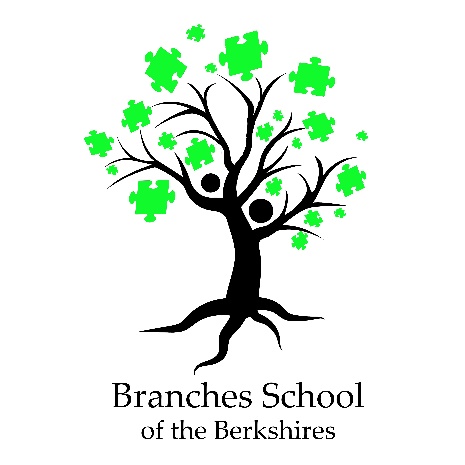 School Calendar 2021 - 2022               Main Office Hours 8:00 – 3:00    Regular School Day Hours 8:45 – 2:45223 School DaysJULY 2021                           17 JULY 2021                           17 JULY 2021                           17 JULY 2021                           17 JULY 2021                           17 JULY 2021                           17 JULY 2021                           17 AUGUST 2021                      18AUGUST 2021                      18AUGUST 2021                      18AUGUST 2021                      18AUGUST 2021                      18AUGUST 2021                      18AUGUST 2021                      18SEPTEMBER 2021                  21SEPTEMBER 2021                  21SEPTEMBER 2021                  21SEPTEMBER 2021                  21SEPTEMBER 2021                  21SEPTEMBER 2021                  21SEPTEMBER 2021                  21OCTOBER 2021                     20OCTOBER 2021                     20OCTOBER 2021                     20OCTOBER 2021                     20OCTOBER 2021                     20OCTOBER 2021                     20OCTOBER 2021                     20SUNMONTUESWEDTHURSFRISATSUNMONTUESWEDTHURSFRISATSUNMONTUESWEDTHURSFRISATSUNMONTUESWEDTHURSFRISAT123123456712341245678910891011121314567891011345678911121314151617151617181920211213141516171810111213141516181920212223242223242526272819202122232425171819202122232526272829303129303126272829302425262728293031NOVEMBER 2021                       18NOVEMBER 2021                       18NOVEMBER 2021                       18NOVEMBER 2021                       18NOVEMBER 2021                       18NOVEMBER 2021                       18NOVEMBER 2021                       18DECEMBER 2021                 17DECEMBER 2021                 17DECEMBER 2021                 17DECEMBER 2021                 17DECEMBER 2021                 17DECEMBER 2021                 17DECEMBER 2021                 17JANUARY 2022                   20JANUARY 2022                   20JANUARY 2022                   20JANUARY 2022                   20JANUARY 2022                   20JANUARY 2022                   20JANUARY 2022                   20FEBRUARY 2022                   15FEBRUARY 2022                   15FEBRUARY 2022                   15FEBRUARY 2022                   15FEBRUARY 2022                   15FEBRUARY 2022                   15FEBRUARY 2022                   15SUNMONTUESWEDTHURSFRISATSUNMONTUESWEDTHURSFRISATSUNMONTUESWEDTHURSFRISATSUNMONTUESWEDTHURSFRISAT123456123411234578910111213567891011234567867891011121415161718192012131415161718910111213141513141516171819212223242526271920212223242516171819202122202122232425262829302627282930312324252627282927283031MARCH 2022                        23MARCH 2022                        23MARCH 2022                        23MARCH 2022                        23MARCH 2022                        23MARCH 2022                        23MARCH 2022                        23APRIL 2022                        16APRIL 2022                        16APRIL 2022                        16APRIL 2022                        16APRIL 2022                        16APRIL 2022                        16APRIL 2022                        16MAY 2022                        20MAY 2022                        20MAY 2022                        20MAY 2022                        20MAY 2022                        20MAY 2022                        20MAY 2022                        20JUNE 2022                        18JUNE 2022                        18JUNE 2022                        18JUNE 2022                        18JUNE 2022                        18JUNE 2022                        18JUNE 2022                        18SUNMONTUESWEDTHURSFRISATSUNMONTUESWEDTHURSFRISATSUNMONTUESWEDTHURSFRISATSUNMONTUESWEDTHURSFRISAT1234512123456712346789101112345678989101112131456789101113141516171819101112131415161516171819202112131415161718202122232425261718192021*22*23222324252627281920*2122232425272829303124252627282930293031*26272829*30*School Break, No School* = Potential Snow Make-up DaysProfessional Development for Staff (Full day for staff)Half Day for Students (8:45 – 11:45)Half Day for Students (8:45 – 11:45) Staff 8:30 – 12:15                           First Day of Academic School Year                          Weekends, No SchoolJuly 1 – 7, Summer Break #1August 26 – August 31, Summer Break #2September 6, Labor DayOctober 11, Indigenous People’s DayNovember 11, Veteran’s DayNovember 24 – 26 Thanksgiving BreakDecember 24 – 31, Winter BreakJanuary 17, Martin Luther King DayFebruary 21 – 25, February BreakApril 15 – 22, Spring Break May 30, Memorial Day*June 20, Juneteenth Independence DayApril 21April 22May 31June 20June 30July 14August 11September 8October 13November 10December 8January 12February 9March 9April 6May 11June 8August 25April 15, Good FridayMay 27, Start of Memorial DayJune 28                           First Day of Academic School Year                          Weekends, No School